Stunner: Media General Buys MeredithMedia General’s target in this purchase was not Meredith’s magazines, but rather its 17 TV stations. By adding those properties to its 71 existing stations, the newly renamed Meredith Media General will become the third-largest local TV owner in the country. The $2.4 billion deal makes it the third-largest local TV owner.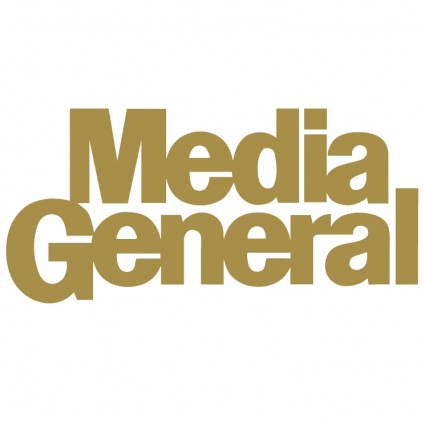 MediaLife 9.9.15http://www.medialifemagazine.com/shocker-media-general-buys-meredith/